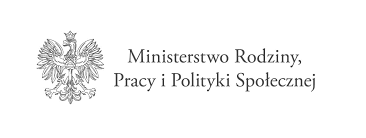 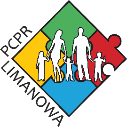 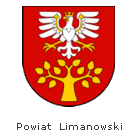 Załącznik nr 2 – zadanie nr 1do umowy nr …….z dnia…………………Oświadczenie o poniesionych kosztach w ramach programu „Opieka wytchnieniowa” edycja 2022w ramach pobytu dziennegoOświadczam, że w miesiącu …………….. poniesione zostały następujące koszty w ramach pobytu dziennego:………………………………………………………………		Data i podpisLp.Rodzaj kosztuWysokość poniesionych kosztów1.Wynagrodzenia i składki ZUS. RAZEMRAZEM